МАДОУ «Детский сад № 27»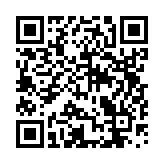 